      國際媽媽禱告網禱告單        Prayer Sheet          2017 年 10月19日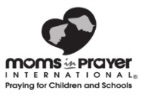 讚美 Adoration：以神是誰來讚美祂，包括祂的屬性、名字、性格。這段時間不提禱告蒙應允或代禱事項。(8-10分鐘)神的屬性:  神是我們的盼望定義:   神是我們的信靠、指望和渴求。以賽亞書40:28-31   你豈不曾知道嗎？你豈不曾聽見嗎？永在的神耶和華，創造地極的主，並不疲乏，也不困倦，祂的智慧無法測度。疲乏的，祂賜能力；軟弱的，祂加力量。就是少年人也要疲乏困倦，強壯的也必全然跌倒， 但那等候耶和華的，必重新得力。他們必如鷹展翅上騰，他們奔跑卻不困倦，行走卻不疲乏。耶利米哀歌 3:21-25   我想起這事，心裡就有指望。 我們不致消滅，是出於耶和華諸般的慈愛，是因祂的憐憫不至斷絕。 每早晨這都是新的，祢的誠實極其廣大。我心裡說：「耶和華是我的份，因此我要仰望他。」凡等候耶和華，心裡尋求祂的，耶和華必施恩給他。羅馬書15:4       從前所寫的聖經都是為教訓我們寫的，叫我們因聖經所生的忍耐和安慰，可以得著盼望。箴言3：5-6   你要专心仰赖耶和华，不可倚靠自己的聪明；在你一切所行的事上都要认定他，他必指引你的路。

彼得前书5：6-7　 所以，你们要自卑，服在神大能的手下，到了时候，他必叫你们升高。你们要将一切的忧虑卸给神，因为他顾念你们。認罪 Confession：安靜默禱。由讚美那步驟流暢地傳到這步驟。組長負責做開始和結束時禱告。(2-3分鐘)      我們若認自己的罪，神是信實的，是公義的，必要赦免我們的罪，洗淨我們一切的不義。(約一1:9)求神赦免我們的罪，潔淨我們的心靈、思想、意念、情感……感恩 Thanksgiving：為神所作的和應允了的祈禱感恩。由認罪那步驟流暢地傳到這步驟。這個時候不為代禱事項祈求。(5-8分鐘)   凡事謝恩；因為這是神在基督耶穌裡向你們所定的旨意。 (帖前書5:18) 代禱 Supplication：到神的面前為別人禱告。可以分成兩，三個人的小組。(30-40分鐘)為孩子、媽媽自己或家人或朋友或老師代禱 ：每位媽媽每次祇為一個孩子禱告，此起彼落的之為這孩子禱告到你心中覺得對這孩子的需要感到安息。(10-15分鐘)經文:   下面兩個經文任選一個為孩子、家人、朋友、老師禱告。求主使_____ ____的眼睛得開,使_________從黑暗中歸向光明,從撒但權下歸向神; 求主使________因信我主耶穌基督,得蒙赦罪,和一切成聖的人同得基業。    (參徒26:18)願使人有盼望的神，因著_______的信將諸般的喜樂、平安充滿他／她的心，使______藉著聖靈的能力大有盼望。(參羅馬書15:13)为____________________祷告：为____________________祷告：为____________________祷告：为老師____________________祷告：謹記：在小組內的禱告事項，不可在小組以外提及。